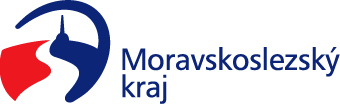 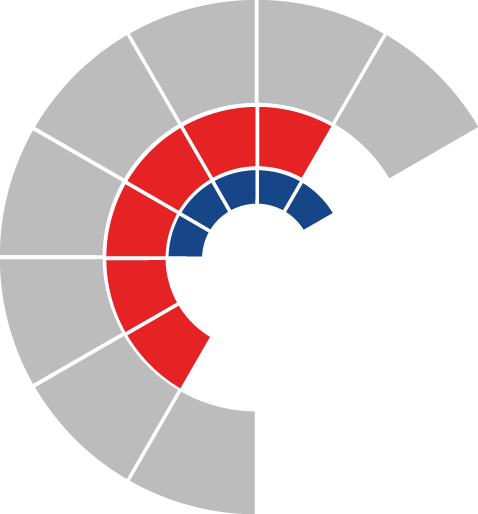 						Výbor pro dopravu zastupitelstva kraje 										 Výpis z usneseníČíslo jednání:	VD21		Datum konání:	21.11.2023Číslo usnesení: 21/157Výbor pro dopravu zastupitelstva kraje1.doporučujezastupitelstvu krajeschválit dokument Bílá kniha 2024 – seznam investičních staveb na silniční síti II. a III. tříd Moravskoslezského kraje – aktualizace prosinec 2023Za správnost vyhotovení:Ing. Natálie KapcalováV Ostravě dne 21.11.2023Ing. Vladimír Návratpředseda výboru pro dopravu